Деловая игра для педагогов «АНАТОМИЯ И ФИЗИОЛОГИЯ ДОШКОЛЬНИКА»Цель: систематизировать знания педагогов по вопросам анатомии и физиологии организма человека, а так же  оздоровления дошкольников и формирования у них навыков здорового образа жизни.Задачи:образовательные:Уточнить представления педагогов о единстве организма, систематизировать  и конкретизировать знания о частях тела человека и их функциях;Проверить компетентность в вопросах о здоровом образе жизни.развивающие:Развивать коммуникативные навыки, самостоятельность, критическое мышление через проблемные ситуации;Развивать умение анализировать и сравнивать информацию, обобщать и устанавливать причинно-следственные связи;Стремиться к воспитанию чувства коллективизма, взаимопомощи, ответственности за порученное дело.воспитательные:Воспитывать культуру здоровья и здорового образа жизни.Способствовать формированию у дошкольников потребности быть здоровым.Принципы деловой игры:практическая полезность;гласность;демократичность;максимальная занятость;перспективы творческой деятельности каждого педагога Правила игры: всем участникам разделиться на 2 команды (5-7 человек), каждая команда выбирает капитана. Время подготовки к конкурсу: 1-3 минуты.Материалы: эмблемы с номерами и названиями команд, тексты вопросов, карточки с загадками, 2 конверта с картинками и заданиями, 4 билета с вопросами, маркеры, памятки о ЗОЖ (30 шт.)  Музыкальный репертуар: детская песня про «Доктора  Айболита».Персонажи: физкультурник, доктор Айболит, Красная шапочка, бабушка.Ход деловой игры:ВЕДУЩИЙ: Здоровье человека - это великое благо и неотъемлемое условие его счастья. Когда человек здоров, он строит свою жизнь по собственным планам и легко преодолевает любые трудности.  Мы говорим: “Будущее наших детей – в наших руках”. Значит, от нас зависит, каким будет здоровье наших детей через год, через десять лет. Сегодня мы собрались в этом зале для того, чтобы пообщаться в дружеской обстановке, снять усталость, получить заряд бодрости и приобрести хорошее настроение. Ведь только здоровый педагог может вырастить здорового ребенка. А так, как ведущая деятельность детей - игровая, то и нам предстоит с вами поиграть.                        Приглашаем поигратьИ проблемы порешать.Что-то вспомнить, повторить,Что не знаем, подучить.В игре примут участие две команды во главе с капитанами. ВЕДУЩИЙ: А жюри сегодня не будет. Потому, что в нашей игре должна победить дружба, ее итогом – станет закрепление знаний об анатомии, физиологии нашего организма, а так же  ваше бодрое и хорошее  настроение.ВЕДУЩИЙ: Давайте отберем участников команд и дадим им названия: Первую команду назовем «Мегамозг», вторую назовем – «Доброе сердце», а теперь команды сами выберут своих капитанов. (Участники команд прикрепляют эмблемы). Команды к игре готовы.КОНКУРС № 1 «Разминка»ВЕДУЩИЙ: Я начинаю пословицу о здоровье, а вы ее заканчиваете (командам поочередно задаются  пословицы)1. Команда   ***    Чистота – (залог здоровья).2. Команда   ***    Здоровье дороже (золота).1. Команда   ***    Здоровье в порядке – (спасибо зарядке). 2. Команда   ***    Если хочешь быть здоров – (закаляйся). 1. Команда   ***    В здоровом теле – (здоровый дух). 2. Команда   ***    Здоровье за деньги (не купишь).1. Команда   ***    Береги платье с нову, (а здоровье смолоду).2. Команда    ***   Голову держи в холоде (а ноги в тепле)     1. Команда    ***   Двигайся больше, проживешь…. (дольше) 2. Команда    ***   Здоровье дороже  (денег, богатства)1. Команда    ***   Болен лечись, а здоров…. (берегись)2. Команда    ***   Здоровье сгубишь, новое …. (не купишь)1. Команда    ***   Заболеть легко- вылечиться (трудно)2. Команда    ***   Горьким лечат, а сладким (калечат) 1. Команда    ***   Пешком ходить – долго…. (жить).2. Команда    ***   Начинай новую жизнь не с понедельника, а ……(с утренней зарядки).КОНКУРС № 2  «Загадки по анатомии»ВЕДУЩИЙ:  Предлагаю вам  интересные загадки по анатомии, которые вы можете потом загадать детям.
Кто ответ к загадке знает – быстро руку поднимает. 
Кто с анатомией знаком, тому загадки нипочем. 
1. Этот орган кровь толкает, 
Орган главный, каждый знает, 
А внутри есть клапан- «дверца», 
Что за орган? Это – ... (Сердце)2. В миг связаться с кислородом 
Может только он один. 
Он «живет» в эритроцитах, 
Как зовут? (Гемоглобин)3.К вкусной пище он привык. 
Орган вкуса – наш... (Язык)4.Пища в организме расщепляется, 
В вещества простые превращается; 
Пищи происходит усвоение, 
И тому виной... (Пищеварение)5.Его из легких удаляем, 
Выдыхаем каждый раз, 
Организму он не нужен 
Это – ... (Углекислый газ)6.Все мы дышим легкими, 
Но ей немножко тоже, 
Наш теплорегулятор... 
О чем здесь речь? О ... (Коже)7.Пища попадает в рот. 
Глотка, дальше...(Пищевод)8.Повторяем вновь и вновь: 
Кислород разносит... (Кровь)9.Стоп, микробы! Хода нет! 
У меня ... (Иммунитет)10.Пора и нам ребята 
Над i расставить точки. 
В системе выделения 
Важнейший орган – ... (Почки)11. Мы ведь не для красоты,
С нами много можешь ты:
Мастерить, копать, сажать,
Кушать, пить, писать, играть,
Надевать рубашку, брюки.
Угадай-ка, кто мы. …(Руки)12.Организму – он опора, 
Но его страшнее нет, 
Он в «ужастиках» встречается, 
Называется ... (Скелет)КОНКУРС № 3  «Конкурс капитанов»ВЕДУЩИЙ: Вот вам два конверта: один для  капитана   первой команды «Мегамозг» , другой конверт для капитана второй  команды «Доброе сердце». Там вы найдете картинку и задание к ней. 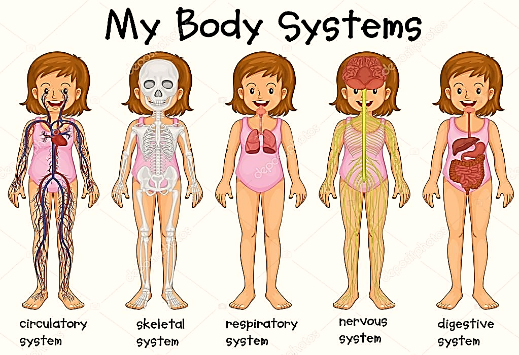 Картинка №1Задание № 1: Назовите основные системы организма человека и их основные составляющие. Каких системы не хватает на рисунке?Ответ № 1: Значимые системы в организме человека: кровеносная система (сердце, кровеносные сосуды); опорно - двигательная система (череп, позвоночник, пояс верхних конечностей, пояс нижних конечностей); дыхательная система (гортань, легкие); нервная система (мозг, сеть нервных отростков); пищеварительная система (ротовая полость, пищевод, желудок,  кишечник).Не хватает  схемы выделительной системы, половой системы, мускулатурной системы.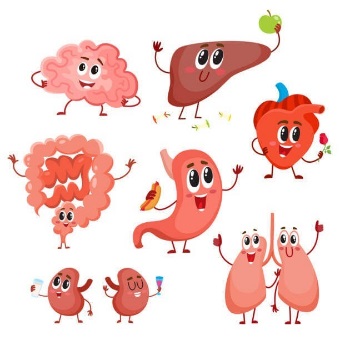 Картинка №2Задание №2: Назовите жизненно важные внутренние органы человека, их основные функции. 	Ответ №2: Внутренние органы человека: мозг (контролирует функции тела), печень и   почки (выводят вредные вещества из организма), желудок и кишечник (участвуют в пищеварении), сердце (циркулирует кровь), легкие (дыхание).ФИЗМИНУТКАФИЗКУЛЬТУРНИК: Что вы засиделись… ну – ка встанем! Раз, два, три! Вот вам упражнение на профилактику нарушения осанки (выполняют  все участники команд и зрители). Сделаем разминку.Держим ровно спинку.Голову назад, вперёд,Вправо, влево поворот.Руки вверх поднять прямые,Вот высокие какие.А теперь танцует таз,Посмотрите — ка на нас!Этим славным упражненьемПоднимаем настроенье!Повернулись вправо, влево,
                Тихо сели, вновь за дело.КОНКУРС № 4  «Части тела»ВЕДУЩИЙ: На мольберт прикреплен лист ватмана со схематичным изображением человека, стрелки по обе стороны указывают на части его тела. Командам необходимо написать  маркерами названия к стрелкам: 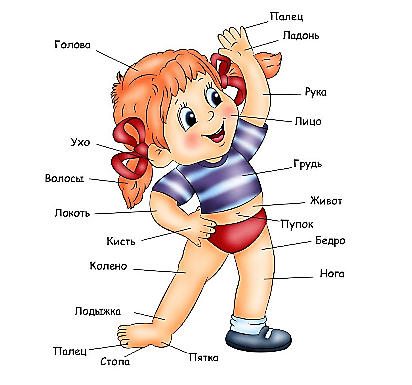 КОНКУРС № 5 «Вопросы от доктора Айболита»ВЕДУЩИЙ: А сейчас я приглашаю команды на последний конкурс – это блиц – экзамен для команд… как сейчас принято ЕГЭ. Экзамен будет принимать сам доктор Айболит.ДОКТОР АЙБОЛИТ: (входит под песню про «Доктора Айболита»).Здравствуйте, здравствуйте все!Я еле-еле успел к вам.По полям, по лесам, по лугам я бежал,И два только слова шептал:«Детский сад, детский сад, детский сад!» Какие вы хорошие, красивые! А вы не болеете, не кашляете, и насморка нет? Давайте-ка, я вас послушаю (слушает 1-2 участников команд). Да, действительно все здоровы. Рад за вас я от души.  А я  вот для вас вопросики принес …так так…сейчас я вам устрою экзамен. Вот вам билеты – выбирайте и быстрее отвечайте!Билет № 11.У детей чаще бывает искривление позвоночника и ног, чем у взрослых. Однако дети реже ломают кости, чем взрослые. От наличия какого вещества в костях это зависит? Из каких продуктов питания организм может получить это вещество? Какой витамин необходим организму для усвоения этого вещества костями?Ответ: Это вещество-кальций, он придает костям твердость. Много кальция содержат молочные продукты. Витамин D способствует поступлению кальция в кости и предотвращает рахит.Билет № 21. В весенние месяцы повышаются утомляемость, вялость, раздражительность. Кровоточат десны. На коже могут появляться синяки. Отчего это бывает? Как с этим бороться?Ответ: Это проявление авитаминоза. Весной организм испытывает недостаток витаминов, что можно исправить, употребляя в пищу поливитамины или вводя в свой рацион салаты из моркови, яблок, свеклы, капусты, лука, зелени и т.д.Билет № 31.Заяц, воспитанный в клетке, умирает при первом быстром беге. Может ли такое приключиться с человеком? Что такое гиподинамия, и чем она опасна?Ответ: Безусловно, если нетренированный человек будет участвовать в соревновании по бегу. Гиподинамия- малоподвижный образ жизни, опасен тем, что приводит к ослаблению мышечной системы, ожирению, заболеваниям сердца, пищеварительной системы и т. д.Билет №41. В семье два сына. Один из них каждое утро умывается холодной водой, а другой - теплой. Кто из них реже болеет простудными заболеваниями? Почему?Ответ: Холодная вода – средство закаливания, поэтому реже простужается первый мальчик.ВЕДУЩИЙ: Молодцы! Ответили на все вопросы.  Вам понравилась наша игра? Если – «ДА», то похлопайте в ладоши! Рекламная сценкаВходят Красная шапочка и ее Бабушка. Между ними происходит такой диалог:- Бабушка, бабушка, почему у тебя такое морщинистое лицо:- Это потому что я не любила умываться по утрам и вечерам, моя внученька.- Бабушка, а почему у тебя такие желтые зубы?- Потому, что я их не чистила и курила, как и твой дедушка.- Бабушка, бабушка, почему у тебя такие тусклые глаза?- Потому, что я не любила есть морковь, моя внученька.- Бабушка, бабушка, а почему ты вся дрожишь и медленно ходишь?- Это потому, моя Деточка, что по утрам не делала зарядкуГолос за кадром: Если: не хочешь, что бы тебя съел Серый волк, как бабушку, то следи за гигиеной своего тела, чисть зубы, ешь витамины не кури и делай по утрам зарядку.  Веди здоровый образ жизни!!!В конце деловой игры участникам и гостям вручаются памятки о здоровом образе жизни.Памятка по пропаганде здорового образа жизни Здоровье — бесценное богатство каждого человека, главное условие полноценной и счастливой жизни. Как же зарядить свой иммунитет? Вести здоровый образ жизни. Правила здорового образа жизни:1. Равномерное сочетание умственных и физических нагрузок. Необходимо чередовать умственные нагрузки с физическими упражнениями, что позволит избежать переутомления и сохранить здоровье. Правильный отдых – это прогулки, занятия спортом, творческая деятельность, посещение культурно-массовых мероприятий, походы, путешествия и т. д. 2. Двигательная активность - занятия физкультурой, спортом, а так же утренняя гимнастика, пешая ходьба. Люди, регулярно занимающиеся физической культурой и спортом по сравнению с теми, кто мало двигается, лучше выглядят, менее подвержены стрессу и усталости, лучше спят, у них меньше проблем со здоровьем. 3. Личная гигиена. Личная гигиена включает в себя режим, уход за телом, гигиену одежды и обуви. Знание правил личной гигиены необходимо каждому человеку. 4. Правильное и качественное питание. Пищу принимать 4 – 5 раз в день в определенные часы. Пережевывать пищу медленно и тщательно. Вечером не пить кофе. Сахар заменять медом, ягодами, фруктами. Белый хлеб есть как можно реже. Стараться обходиться без соли. Воду пить небольшими порциями до 2л. в день. Пищу принимать свежеприготовленную, в теплом виде. 5. Закаливание. Закаливание – это система процедур, которые повышают сопротивляемость организма неблагоприятным воздействиям внешней среды. Закаливание – это своего рода тренировка защитных сил организма. Основным средством закаливания является вода. С ее помощью можно совершать обтирания, обливание, купание, принимать контрастный душ. Закаливание воздухом – это не только специальные процедуры, но и ежедневная влажная уборка, и многократное проветривание помещения Хождение в теплое время босиком по траве – это тоже вид закаливания. В сочетании с физическими упражнениями эффективность закаливающих процедур повышается. 6. Полноценный сон. В спальне обязательно должен быть свежий воздух. Ложиться желательно не позднее 22 ч. Сон – не менее 8 часов в день. Если вы хотите быть здоровыми, избегайте вредных привычек!